АДМИНИСТРАЦИЯ БАХЧИСАРАЙСКОГО РАЙОНА        РЕСПУБЛИКИ КРЫМПОСТАНОВЛЕНИЕг. Бахчисарайот 23.10.2019г.									№630Об утверждении Порядка выплаты денежной компенсации на приобретение спортивной формы и спортивной обуви детям из многодетных семей,обучающимся в организациях, осуществляющих образовательную деятельность по основнымобщеобразовательным программам по очной формеобучения, расположенных на территории Бахчисарайского района Республики КрымВ соответствии со ст. 41 Федерального Закона от 06.10.2003 № 131-ФЗ «Об общих принципах организации местного самоуправления в Российской Федерации», статьей 4.1 Закона Республики Крым от 17 декабря 2014 года № 39-ЗРК/2014 «О социальной поддержке многодетных семей в Республике Крым», во исполнение Поручения Главы Республики Крым от 14.08.2019 № 1/01-32/5121, руководствуясь Уставом муниципального образования Бахчисарайский район Республики Крым, с целью определения особенностей правового регулирования отношений, связанных с предоставлением денежной компенсации на приобретение спортивной формы и спортивной обуви детям из многодетных семей, обучающимся в организациях, осуществляющих образовательную деятельность по основным общеобразовательным программам по очной форме обучения за счет бюджетных ассигнований бюджета Бахчисарайского района Республики Крым   ПОСТАНОВЛЯЮ: 1. Утвердить Порядок выплаты денежной компенсации на приобретение спортивной формы и спортивной обуви детям из многодетных семей, обучающимся в организациях, осуществляющих образовательную деятельность по основным общеобразовательным программам по очной форме обучения за счет бюджетных ассигнований бюджета Бахчисарайского района Республики Крым. 2. Управлению образования, молодежи и спорта администрации Бахчисарайского района Республики Крым организовать работу по информированию граждан о порядке денежной компенсации на приобретение спортивной формы и спортивной обуви детям из многодетных семей, обучающимся в организациях, осуществляющих образовательную деятельность по основным общеобразовательным программам по очной форме обучения за счет бюджетных ассигнований бюджета Бахчисарайского района Республики Крым.	  3.  Настоящее постановление вступает в силу с момента его подписания. 4. Контроль за выполнением настоящего возложить на первого заместителя главы администрации района Орлову Е.Г.       Заместитель главы администрации района                                В.К. Касумов  Приложение к постановлению администрацииБахчисарайского района Республики Крым №630от «23» октября 2019 года Порядок выплаты денежной компенсации на приобретение спортивной формы и спортивной обуви детям из многодетных семей, обучающимся в организациях, осуществляющих образовательную деятельность по основным общеобразовательным программам по очной форме обучения за счет бюджетных ассигнований бюджета Бахчисарайского района Республики Крым1. Настоящий Порядок определяет механизм оказания денежной компенсации на приобретение спортивной формы и спортивной обуви детям из многодетных семей, обучающимся в организациях, осуществляющих образовательную деятельность по основным общеобразовательным программам по очной форме обучения за счет бюджетных ассигнований бюджета Бахчисарайского района Республики Крым (далее — компенсация);- спортивная форма - это спортивные брюки (шорты), спортивная кофта (футболка)- спортивная обувь – это спортивные кеды (кросовки);2. Главным распорядителем бюджетных средств по оказанию компенсации является Управление образования, молодежи и спорта администрации Бахчисарайского района Республики Крым (далее — управление).3. Право на компенсацию имеют многодетные семьи в соответствии с Законом Республики Крым от 17 декабря 2014 года № 39-ЗРК/2014 «О социальной поддержке многодетных семей в Республике Крым», имеющие среднедушевой доход ниже величины равной одному прожиточному минимуму в расчете на душу населения в Республике Крым на момент обращения.4. Компенсация предоставляется на каждого рожденного, усыновленного, принятого под опеку (попечительство) ребенка в многодетной семье, обучающегося в организации, осуществляющей образовательную деятельность по основным общеобразовательным программам по очной форме обучения за счет бюджетных ассигнований бюджета Бахчисарайского района Республики Крым.5. Право на получение компенсации имеет один из родителей (усыновителей, опекунов, попечителей) ребенка, указного в пункте 4 настоящего порядка.6. Предоставление компенсации носит заявительный характер.7. Для назначения компенсации одному из родителей (усыновителю, опекуну, попечителю) многодетной семьи необходимо обратиться с 01 сентября до 01 ноября текущего календарного года, а в 2019 году до 15 ноября в управление по месту жительства или месту пребывания получателя (далее – управление), представив заявление по установленной форме согласно приложению 1 к настоящему Порядку.8. К заявлению прилагаются следующие документы:- сведения о доходах семьи за три последних календарных месяца, предшествующих месяцу подачи заявления о предоставлении компенсации;- реквизиты личного счета заявителя, открытого в кредитной организации (в случае перечисления компенсации на личный счет заявителя);- документы, подтверждающие приобретение спортивной формы и спортивной обуви: товарные чеки (с указанием наименования товара, его стоимости и печатью продавца) и (или) кассовые чеки; утвержденные бланки строгой отчетности, приравненные к кассовым чекам;- справка с места учебы для лиц в возрасте от 18 до 23 лет, обучающихся по очной форме по основным общеобразовательным программам, профессиональным образовательным программам и (или) по программам профессиональной подготовки по профессиям рабочих, должностям служащих за счёт бюджетных ассигнований федерального бюджета, бюджетов субъектов Российской Федерации или местных бюджетов (для включения в состав семьи при определении среднедушевого совокупного дохода семьи);- копия паспорта или документа, удостоверяющего личность одного из родителей (усыновителей, опекунов, попечителей) и подтверждающего его место жительства или место пребывания на территории Бахчисарайского района Республики Крым;- копии удостоверений детей и родителей многодетной семьи;- копия свидетельства о рождении ребенка до 14 лет (паспорта ребенка старше 14 лет).- в случае передачи ребенка под опеку (попечительство) дополнительно предоставляется копия распоряжения (постановления) об установлении опеки (попечительства).- справку из организации, осуществляющей образовательную деятельность по основным общеобразовательным программам по очной форме обучения за счет бюджетных ассигнований бюджета Бахчисарайского района Республики Крым, подтверждающую обучение ребенка;- справку из органов опеки о статусе ребенка и наличии выплат на содержание ребенка (детей);- сведения о регистрации по месту жительства или по месту пребывания граждан, указанных заявителем в представленном заявлении в качестве членов его семьи - от территориальных органов федерального органа исполнительной власти, осуществляющего регистрационный учет граждан Российской Федерации по месту жительства и месту пребывания в пределах Российской Федерации;- сведения о страховом номере индивидуального лицевого счета в системе обязательного пенсионного страхования заявителя, членов семьи - от территориальных органов Государственного учреждения - Отделения Пенсионного фонда Российской Федерации по Республике Крым;- о выплате пособия по безработице, материальной помощи и иных выплат безработным гражданам, а также стипендии и материальной помощи, выплачиваемой гражданам в период прохождения профессионального обучения или получения дополнительного профессионального образования по направлению органов службы занятости, выплаты безработным гражданам, принимающим участие в общественных работах, и безработным гражданам, особо нуждающимся в социальной защите, в период их участия во временных работах, а также выплаты несовершеннолетним гражданам в возрасте от 14 до 18 лет в период их участия во временных работах от Государственной службы занятости населения;- о получении пособия по временной нетрудоспособности, пособия по беременности и родам, единовременного пособия женщинам, вставшим на учет в медицинских организациях в ранние сроки беременности, о ежемесячном пособии по уходу за ребенком, получаемого матерью (отцом), подлежащей (щему) обязательному социальному страхованию на случай временной нетрудоспособности и в связи с материнством, о ежемесячных страховых выплатах по обязательному социальному страхованию от несчастных случаев на производстве и профессиональных заболеваний от территориального органа Фонда социального страхования Российской Федерации;- о получении пенсии, компенсационных выплат, дополнительного ежемесячного обеспечения пенсионера от территориального органа Пенсионного фонда;- о нахождении родителей под стражей или об отбывании ими наказания в виде лишения свободы, выданные соответствующим учреждением, в котором находятся или отбывают наказание родители от органов Федеральной службы исполнения наказания;- о лишении родительских прав, об ограничении в родительских правах, об отмене усыновления ребенка, об отобрании ребенка от государственных органов, на которые возложено исполнение полномочий по опеке и попечительству в соответствии со ст. 6 Федерального закона от 24 апреля 2008 года № 48-ФЗ «Об опеке и попечительстве»;- о призыве родителя (супруга родителя) на военную службу, о размере получаемых пенсий, денежного довольствия от военного комиссариата;- о размере получаемых пенсий, денежного довольствия военнослужащих, сотрудников органов внутренних дел Российской Федерации, учреждений и органов уголовно-исполнительной системы, таможенных органов Российской Федерации и других органов, в которых законодательством Российской Федерации предусмотрено прохождение федеральной государственной службы, связанной с правоохранительной деятельностью;- о доходах членов семьи, являющихся индивидуальными предпринимателями от управлений Федеральной налоговой службы;- о пособиях и выплатах заявителю (члену семьи заявителя) в соответствии с нормативными правовыми актами Российской Федерации, нормативными актами субъектов Российской Федерации в качестве мер социальной поддержки от органов труда и социальной защиты Республики Крым и субъектов Российской Федерации.Документы прилагаются к заявлению в копиях с предъявлением подлинников для обозрения. Копии документов заверяются специалистом управления, осуществляющим прием документовВ случае если для назначения компенсации необходимо представление документов и информации об ином лице, не являющемся заявителем, при обращении за назначением компенсации заявитель дополнительно предоставляет заявление указанных лиц о согласии на обработку персональных данных указанных лиц по форме согласно приложению 2 к настоящему Порядку.При приеме заявления управление, выдает расписку-уведомление о приеме (регистрации) заявления (при направлении заявления по почте - направляет извещение о дате получения (регистрации) заявления в течение десяти календарных дней со дня его получения (регистрации).В случае если к заявлению, направленному по почте в управление, не приложены или приложены не все документы, предусмотренные настоящим Порядком, управление, назначающие компенсацию, возвращает обратившемуся лицу в течение пяти календарных дней со дня получения (регистрации) этих документов заявление и приложенные к нему документы.Возврат заявления и приложенных к нему документов осуществляется с указанием причины возврата способом, позволяющим подтвердить факт и дату возврата.При необходимости уточнения представленных заявителем сведений они могут быть подтверждены посредством дополнительной проверки, проводимой управлением самостоятельно путем направления межведомственных запросов в органы государственной власти, органы местного самоуправления и подведомственные государственным органам или органам местного самоуправления организации, в распоряжении которых находятся соответствующие документы, копии документов, сведения, необходимые для принятия решения о назначении компенсации.При необходимости проведения дополнительной проверки представленных заявителем сведений управление в течении десяти рабочих дней со дня получения заявления предварительно уведомляет об этом заявителя.9. Расчет среднедушевого совокупного дохода семьи производится в соответствии со статьями 1–12 и 15 Федерального закона Российской Федерации от 05.04.2003 № 44-Ф3 «О порядке учета доходов и расчета среднедушевого дохода семьи и дохода одиноко проживающего гражданина для признания их малоимущими и оказания им государственной социальной помощи».В состав семьи, учитываемый при расчете среднедушевого дохода семьи, включаются родители (усыновители), опекуны, попечители детей в возрасте до 18 лет, а при обучении детей по очной форме по основным общеобразовательным программам, профессиональным образовательным программам и (или) по программам профессиональной подготовки по профессиям рабочих, должностям служащих за счёт бюджетных ассигнований федерального бюджета, бюджетов субъектов Российской Федерации или местных бюджетов - до окончания обучения, но не более чем до достижения ими возраста 23 лет.10. В состав семьи, учитываемый при расчете среднедушевого дохода семьи, не включаются:1) дети в возрасте до 18 лет при приобретении ими полной дееспособности в соответствии с законодательством Российской Федерации;2) дети, в отношении которых родители лишены родительских прав или ограничены в родительских правах;3) дети, на которых выплачиваются в установленном порядке денежные средства на содержание детей, находящихся под опекой (попечительством);4) дети, находящиеся на полном государственном обеспечении;5) лица, отбывающие наказание в виде лишения свободы, лица, в отношении которых применена мера пресечения в виде заключения под стражу, лица, находящиеся на принудительном лечении по решению суда.Перечень видов доходов семьи при расчете среднедушевого дохода семьи определяется в соответствии с постановлением Правительства Российской Федерации от 20.08.2003 № 512 «О перечне видов доходов, учитываемых при расчете среднедушевого дохода семьи и дохода одиноко проживающего гражданина для оказания им государственной социальной помощи».11.	Решение о предоставлении либо об отказе в предоставлении компенсации принимается управлением в срок не более пятнадцати рабочих дней со дня поступления полного комплекта необходимых документов (сведений), предусмотренных пунктами 8 и 9, настоящего Порядка, о чем заявитель уведомляется письменно, а в случае отказа — с указанием причин отказа и порядка его обжалования.Уведомление о предоставлении (об отказе в предоставлении компенсации) направляется заявителю в течение 10 рабочих дней с даты принятия соответствующего решения.12. Компенсация предоставляется один раз в календарном году и не более одного раза в учебном году.13.	Выплата компенсации осуществляется управлением образования, молодежи и спорта администрации Бахчисарайского района Республики Крым и перечисляется по выбору заявителя на его личный счет, открытый в кредитной организации, или через организации почтовой связи по месту жительства или месту пребывания заявителя ежегодно до 25 декабря текущего календарного года на основании предоставленных документов.14.	Компенсация устанавливается в размере понесенных затрат на приобретение спортивной формы и спортивной обуви ребенка, но не более 2000 рублей.15.	Компенсация не назначается и не выплачивается:- если ребенок в возрасте до 18 лет приобрел полную дееспособность в соответствии с законодательством Российской Федерации;- если ребенок находится на полном государственном обеспечении;- если ребенок не обучается в организации, осуществляющей образовательную деятельность по основным общеобразовательным программам, расположенной на территории Бахчисарайского района Республики Крым;- в случае обучения ребенка в организации, осуществляющей образовательную деятельность в заочной форме, либо с применением исключительно электронного обучения, дистанционных образовательных технологий, а также вне образовательной организации (в форме семейного образования и самообразования);- родителю на ребенка, в отношении которого он лишен или ограничен в родительских правах;- на детей, на которых выплачиваются в установленном порядке денежные средства на содержание детей, находящихся под опекой (попечительством);- в случае утраты семьей статуса многодетной семьи;- если величина среднедушевого дохода семьи превышает величину равной одному прожиточному минимуму в расчете на душу населения в Республике Крым на момент обращения;- при предоставлении недостоверной информации, влияющей на ее назначение.16. Заявитель несет ответственность за достоверность предоставленных сведений и документов.17. Споры по вопросам выплаты компенсации разрешаются в порядке, установленном законодательством Российской Федерации.18. Суммы компенсации, выплаченные вследствие представления документов, содержащих заведомо недостоверные сведения, сокрытия данных, влияющих на право назначения компенсации, возмещаются гражданами в добровольном порядке. При отказе от добровольного возврата суммы компенсации взыскиваются в судебном порядке в соответствии с законодательством Российской Федерации.19.	Финансирование расходов, связанных с назначением и выплатой компенсации, осуществляется за счет средств бюджета Бахчисарайского района Республики Крым.Начальник управленияобразования, молодежи и спорта                                                   Н.Н. ВолковаПриложение 1к Порядку выплаты денежной компенсации на приобретение спортивной формы и спортивной обуви детям из многодетных семей, обучающимся в организациях, осуществляющих образовательную деятельность по основным общеобразовательным программам по очной форме обучения за счет бюджетных ассигнований бюджета Бахчисарайского района Республики КрымРуководителю____________________________(управления образования, молодежи и спорта)__________________________________________(Ф.И.О.)от__________________________________________(Ф.И.О.)__________________________________________проживающей (го) по адресу:____________________________________________________________________________________телефон__________________________________________ЗАЯВЛЕНИЕПрошу предоставить мне денежную компенсацию на приобретение спортивной формы и спортивной обуви детям из многодетных семей в период их обучения в общеобразовательной школе на ребенка (детей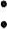 (фамилия, имя, отчество ребенка полностью, год рождения) путем перечисления денежных средств на л/с №            в(наименование кредитного учреждения либо № почтового отделения связи)Гарантирую своевременность и достоверность предъявления сведений при изменении основания для предоставления денежной компенсации.К заявлению прилагаю следующие документы:Сведения о месте работы______________________________________________(указывается организационно-правовая форма; наименование, адрес, ИНН)Основными источниками моего дохода/доходов и членов семьи за три месяца, предшествующие месяцу обращения, являются:В личном подсобном хозяйстве имею:Других источников дохода у меня (членов моей семьи) не имеется, достоверность представленных мной сведений подтверждаю_________________________________________Согласен(а) на обработку персональных данных и совершение всех необходимых действий с персональными данными в соответствии с Федеральным законом от 27 июля 2006 года № 152-ФЗ «О персональных данных» в целях предоставления денежной компенсации. Согласие на обработку персональных данных действует до истечения сроков хранения соответствующей информации или документов, содержащих указанную информацию, определяемых в соответствии с действующим законодательством Российской Федерации.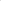 «______»_______________20____г.                           _________________________________________________                                                                                                                                  (ФИО)Заявление и документы гр. ________________________________________________________(фамилия, инициалы)приняты на ___________л.__________ и зарегистрированы N ___________________________                                                                                              (дата)Специалист, принявший документы __________________________________________________________________(фамилия, инициалы, подпись)- - - - - - - - - - - - - - - - -  - - - - - - - - - - - - - - - - - - - - - - - - - - - - - - - - - - - - - - - - - - - - - - - - - - -Линия отрезаРасписка-уведомлениеСпециалистом ________________________________________________________________________________(фамилия, инициалы)приняты от гр.___________________________________________________________________(фамилия, инициалы)Заявление регистрационный номер _______________и документы на _______ л.Дата приема документов ____. ______.20______, N журнала учета_____, N записи __________Для справок: телефон ________________________________________________ Фамилия, инициалы, подпись специалиста___________________________________________Начальник управленияобразования, молодежи и спорта                                                   Н.Н. ВолковПриложение 2к Порядку выплаты денежной компенсации на приобретение спортивной формы и спортивной обуви детям из многодетных семей, обучающимся в организациях, осуществляющих образовательную деятельность по основным общеобразовательным программам по очной форме обучения, расположенных на территории Бахчисарайского района Республики КрымРуководителю___________________________________________________________________________________от _______________________________________________________________________________________________(фамилия, имя, отчество (при наличии))_________________________________________________,проживающего(ей) по адресу:__________________________________________________________________________________________________документ, удостоверяющий личность:_________________________________________________выдан:____________________«____»________________г телефон: +_______________________________________СОГЛАСИЕна обработку персональных данных членов семьи гражданина, которому предоставляется компенсацияЯ, ____________________________________________________________________, (фамилия, имя, отчество (при наличии))настоящим даю свое согласие ____________________________________________________(орган местного самоуправления)_______________________________________________________________________________,расположенному по адресу: _______________________________________________________	(адрес),________________________________________________________________________,- Управлению образования, молодежи и спорта администрации Бахчисарайского района Республики Крым, расположенному по адресу: г. Бахчисарай, ул. Советская, 5, на обработку моих персональных данных и подтверждаю, что, давая такое согласие, я действую по своей воле для целей, связанных с назначением и выплатой денежной компенсации на приобретение спортивной формы и спортивной обуви детям из многодетных семей, обучающимся в организациях, осуществляющих образовательную деятельность по основным общеобразовательным программам по очной форме обучения, расположенных на территории Бахчисарайского района Республики Крым,________________________________________________________________________(фамилия, имя, отчество (при наличии) гражданина, претендующего на назначение ежемесячной выплаты в связи с рождением (усыновлением) первого ребенка)и распространяется на следующую информацию:фамилия, имя, отчество (при наличии), дата рождения, место рождения, данные документа, удостоверяющего личность (тип документа, серия, номер, орган, выдавший документ, дата выдачи), адрес места жительства, адрес места пребывания, сведения, содержащиеся в представленных документах.Я проинформирован(а) о том, что под обработкой персональных данных понимаются действия (операции) с персональными данными в рамках выполнения Федерального закона от 27 июля 2006 года № 152-ФЗ «О персональных данных», конфиденциальность персональных данных соблюдается в рамках исполнения законодательства Российской Федерации.Настоящее согласие предоставляется на осуществление любых действий, совершаемых с использованием средств автоматизации или без использования таких средств в отношении моих персональных данных, которые необходимы или желаемы  для достижения указанных выше целей, включая сбор, систематизацию, накопление, хранение, уточнение (обновление, изменение), использование, передачу (распространение, предоставление, доступ), обезличивание, блокирование, уничтожение персональных данных.Данное согласие действует до момента отзыва моего согласия на обработку моих персональных данных, мне разъяснен порядок отзыва моего согласия на обработку моих персональных данных._____________  ___________________________  «_____»___________20___г.(подпись) (фамилия, имя, отчество (при наличии)          (дата)Начальник управления образования, молодежи и спорта					Н.Н. Волкова№Наименование документовКоличество документов1.2.3.4.5.6.7.8.10.11.12.№ п/пСтатьи доходовI месяцII месяцIII месяцитого1Все выплаты по месту работы (зарплата, оплата б/л, премия и т.п.)2Социальные выплаты из бюджетов всех уровней, государственных внебюджетных фондов и других источников, в т.ч. пенсий, компенсации (кроме компенсационных выплат неработающим трудоспособным лицам, осуществляющим уход за нетрудоспособными гражданами)3Стипендии4Пособие по безработице и иные выплаты безработным гражданам5Пособие по временной нетрудоспособности, пособие по беременности и родам и единовременное пособие женщинам, вставшим на учет в медицинских учреждениях в ранние сроки беременности6Пособия и компенсации семьям, имеющим детей7Денежные эквиваленты полученных членами семьи льгот и социальных гарантий, установленных органами государственной власти Российской Федерации, субъектов Российской Федерации, органами местного самоуправления, организациями и другие доходы8Социальные выплаты, установленные органами государственной власти Российской Федерации, субъектов Российской Федерации, органами местного самоуправления, организациями9Оплата работ по договорам, заключенным в соответствии с гражданским законодательством Российской Федерации10Доходы от занятий предпринимательской деятельностью, включая доходы, полученные в результате деятельности крестьянского (фермерского) хозяйства, в том числе хозяйства без образования юридического лица11Доходы по акциям и другие доходы от участия в управлении собственностью организации12Алименты, получаемые членами семьи13Проценты по банковским вкладам14Наследуемые и подаренные денежные средства15Ежемесячные страховые выплаты по обязательному социальному страхованию от несчастных случаев на производстве и профессиональных заболеваний16Доходы от имущества и от реализации плодов и продукции личного подсобного хозяйства, принадлежащего семье на праве собственности17Денежное довольствие и другие выплаты военнослужащим, сотрудникам ОВД, учреждений и органов УИС Минюста РФ, таможенных органов РФ и других органов правоохранительной службы и их женам18Другие виды доходов (указать конкретные виды доходов)Итого1Крупный рогатый скот2Корова (молоко) ________________ голов1(мясо) ______________ голов3Овцы (мясо) ____________ голов4Свиньи (мясо, сало) ____________ голов5Козы (мясо) _____________голов6Кролики (мясо) _________________ голов7Птица всех видов8Пчелосемьи (мед) __________________(мясо, яйца) _______________ голов9Нутрии (мясо) ______________ голов1Земельный участок _____________ соток